Cameron Park Community Services District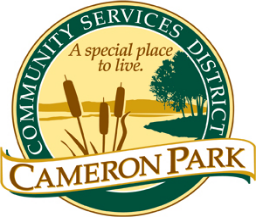 2502 Country Club DriveCameron Park, CA 95682	Architectural Review CommitteeRegular Meeting Tuesday, June 13th, 20238:30 a.m.Cameron Park Community Center – Social Room2502 Country Club Drive, Cameron ParkCONFORMED AGENDAMembers:  Chair: Jeff Heuerman (JH), V. Chair: Don Clason (DC), Patricia Rivera (PR)Alternate: Kathi Markan (KM), Brennen Overstreet (BO)Staff:  CC&R Compliance Officer Jim Mog CALL TO ORDER -8:36 AMROLL CALL – Attending - JH/DC/PRPublic testimony will be received on each agenda item as it is called. Principal party on each side of an issue is allocated 10 minutes to speak, individual comments are limited to 3 minutes except with the consent of the Committee; individuals shall be allowed to speak on an item only once. Members of the audience are asked to volunteer their name before addressing the Committee. The Committee reserves the right to waive said rules by a majority vote.All demonstrations, including cheering, yelling, whistling, handclapping, and foot stomping which disrupts, disturbs, or otherwise impedes the orderly conduct of the committee meeting are prohibited.APPROVAL OF AGENDA – Approved 3-0APPROVAL OF CONFORMED AGENDA – Approved 3-0Conformed Agenda – ARC Committee Meeting – May 30th, 2023Open ForumThe public may make comments on items that do not fall under this agenda. Individual comments are limited to 3 minutes except with the consent of this committee. Individuals may only speak once.COMMITTEE REVIEW/ACTION Items Requiring ACTION - Discuss and ApproveNew BusinessADMINISTRATIVE APPROVALSReview and Support Staffs ApprovalsStaff Approved Roofs – (3) ThreeStaff Approved Solar - (2) TwoStaff Approved Trees Removals - (1) OneItems for Future Architectural Review Committee Agendas - NoneItems to take to the CC&R Committee. - NoneMATTERS TO AND FROM COMMITTEE MEMBERS AND STAFF - PR out on June 27th through July – JH out June 27th.ADJOURNMENT – 9:01 AMConformed Agenda Prepared by:		Conformed Agenda Approved by:___________________________________	___________________________________Jim Mog					Jeff Heuerman, Chair or Don Clason, V. ChairCC&R Officer 					Architectural Review CommitteeItem #Property AddressUnitAPNProjectStatus2a.2671 Bertella Rd.Bar J Ranch #6119-051-001Siding ReplacementApproved2b.3875 Hillsborough Rd.Cameron Park N #2     082-245-006FenceApproved2c.3630 Sudbury Rd.Cameron Park N. #6     083-311-007Exterior Renovation Approved